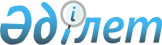 2021-2023 жылдарға арналған Мағжан Жұмабаев ауданы Таман ауылдық округінің бюджетін бекіту туралыСолтүстік Қазақстан облысы Мағжан Жұмабаев ауданы мәслихатының 2021 жылғы 8 қаңтардағы № 46-15 шешімі. Солтүстік Қазақстан облысының Әділет департаментінде 2021 жылғы 15 қаңтарда № 7072 болып тіркелді.
      Ескерту. 01.01.2021 бастап қолданысқа енгізіледі – осы шешімнің 6-тармағымен.
      Қазақстан Республикасының 2008 жылғы 4 желтоқсандағы Бюджет кодексінің 9-1-бабының 2-тармағына, 75-бабының 2-тармағына, Қазақстан Республикасының 2001 жылғы 23 қаңтардағы "Қазақстан Республикасындағы жергілікті мемлекеттік басқару және өзін-өзі басқару туралы" Заңының 6-бабының 2-7-тармағына сәйкес Солтүстік Қазақстан облысы Мағжан Жұмабаев ауданының мәслихаты ШЕШІМ ҚАБЫЛДАДЫ:
      1. 2021-2023 жылдарға арналған Мағжан Жұмабаев ауданы Таман ауылдық округінің бюджеті тиісінше осы шешімге 1, 2 және 3-қосымшаларға сәйкес, оның ішінде 2021 жылға мынадай көлемдерде бекітілсін:
      1) кірістер – 129 327,5 мың теңге:
      салықтық түсімдер – 4 000,0 мың теңге;
      салықтық емес түсімдер – 0,0 мың теңге;
      негізгі капиталды сатудан түсетін түсімдер – 0,0 мың теңге;
      трансферттер түсімі – 125 327,5 мың теңге; 
      2) шығындар – 130 963,3 мың теңге;
      3) таза бюджеттік кредиттеу – 0,0 мың теңге:
      бюджеттік кредиттер – 0,0 мың теңге;
      бюджеттік кредиттерді өтеу – 0,0 мың теңге;
      4) қаржы активтерімен операциялар бойынша сальдо – 0,0 мың теңге:
      қаржы активтерін сатып алу – 0,0 мың теңге;
      мемлекеттің қаржы активтерін сатудан түсетін түсімдер – 0,0 мың теңге;
      5) бюджет тапшылығы (профициті) – -1 635,8 мың теңге;
      6) бюджет тапшылығын қаржыландыру (профицитін пайдалану) – 1 635,8 мың теңге:
      қарыздар түсімі – 0,0 мың теңге;
      қарыздарды өтеу – 0,0 мың теңге;
      бюджет қаражатының пайдаланылатын қалдықтары – 1 635,8 мың теңге.
      Ескерту. 1-тармақ жаңа редакцияда - Солтүстік Қазақстан облысы Мағжан Жұмабаев ауданы мәслихатының 01.04.2021 № 3-23 (01.01.2021 бастап қолданысқа енгізіледі); 26.08.2021 № 8-15 (01.01.2021 бастап қолданысқа енгізіледі); 19.11.2021 № 9-20 (01.01.2021 бастап қолданысқа енгізіледі) шешімдерімен.


      2. 2021 жылға арналған ауылдық округ бюджетінің кірістері Қазақстан Республикасының 2008 жылғы 4 желтоқсандағы Бюджет кодексiне сәйкес мынадай салық түсімдері есебінен қалыптастырылатыны белгіленсін:
      1) ауылдың, ауылдық округтің аумағындағы осы салықты салу объектілері бойынша жеке тұлғалардың мүлкіне салынатын салық;
      2) ауылдың аумағындағы жер учаскелері бойынша жеке және заңды тұлғалардан алынатын, елдi мекендер жерлерiне салынатын жер салығы;
      3) көлік құралдарына салынатын салық:
      тұрғылықты жері ауылдың аумағындағы жеке тұлғалардан;
      өздерінің құрылтай құжаттарында көрсетілетін тұрған жері ауылдың аумағында орналасқан заңды тұлғалардан алынатын көлік құралдары салығы.
      3. 2021 жылға арналған ауылдық округ бюджетінде аудандық бюджеттен округ бюджетіне берілетін субвенция көлемі 8 907,0 мың теңге сомасында көзделгендігі ескерілсін.
      4. 2020 жылға арналған Таман ауылдық округінің бюджетінде аудан бюджетінен ағымдағы трансферттердің түсімдері ескерілсін, оның ішінде:
      1) ауылдық округтің елді мекендерін сумен жабдықтауды ұйымдастыруға;
      2) Қазақстан Республикасы Үкіметінің 2019 жылғы 27 желтоқсандағы № 990 "Өңірлерді дамытудың 2020-2025 жылдарға арналған мемлекеттік бағдарламасын бекіту туралы" қаулысымен бекітілген Өңірлерді дамытудың 2025 жылға дейінгі мемлекеттік бағдарламасы шеңберінде өңірлерді экономикалық дамытуға жәрдемдесу бойынша шараларды іске асыруға ауылдық елді мекендерді жайластыруды шешуге арналған іс-шараларды іске асыруға.
      3) Пулеметовка ауылының көше жарығын ағымдағы жөндеуге.
      Ескерту. 4-тармаққа өзгеріс енгізілді - Солтүстік Қазақстан облысы Мағжан Жұмабаев ауданы мәслихатының 01.04.2021 № 3-23 (01.01.2021 бастап қолданысқа енгізіледі) шешімімен.


      4-1. Таман ауылдық округінің бюджетінде 2021 жылғы 1 қаңтардағы жағдай бойынша қалыптасқан бюджеттік қаражаттардың бос қалдықтары есебінен 4-қосымшаға сәйкес шығыстар ескерілсін.
      Ескерту. Шешім 4-1-тармақпен толықтырылды - Солтүстік Қазақстан облысы Мағжан Жұмабаев ауданы мәслихатының 01.04.2021 № 3-23 (01.01.2021 бастап қолданысқа енгізіледі) шешімімен.


      5. 2021 жылға арналған Таман ауылдық округінің бюджетінде облыстық бюджеттен ағымдағы трансферттер түсімі ескерілсін, оның ішінде:
      1) Таман және Майбалық ауылдарындағы көше жарығын ағымдағы жөндеуге;
      2) Таман ауылының №1 бөлімшесінің Мәдениет үйін күрделі жөндеуге.
      Ескерту. 5-тармақ жаңа редакцияда - Солтүстік Қазақстан облысы Мағжан Жұмабаев ауданы мәслихатының 01.04.2021 № 3-23 (01.01.2021 бастап қолданысқа енгізіледі) шешімімен.


      5-1. 2021 жылға арналған Таман ауылдық округінің бюджетінде Қазақстан Республикасының Ұлттық қорынан Таман ауылының №1 бөлімшесінің Мәдениет үйін күрделі жөндеуге нысаналы трансферттер түсімі ескерілсін.
      Ескерту. Шешім 5-1 тармақпен толықтырылды - Солтүстік Қазақстан облысы Мағжан Жұмабаев ауданы мәслихатының 26.08.2021 № 8-15 (01.01.2021 бастап қолданысқа енгізіледі) шешімімен.


      6. Осы шешім 2021 жылғы 1 қаңтардан бастап қолданысқа енгізіледі. Мағжан Жұмабаев ауданы Таман ауылдық округінің 2021 жылға арналған бюджеті
      Ескерту. 1-қосымша жаңа редакцияда - Солтүстік Қазақстан облысы Мағжан Жұмабаев ауданы мәслихатының 01.04.2021 № 3-23 (01.01.2021 бастап қолданысқа енгізіледі); 26.08.2021 № 8-15 (01.01.2021 бастап қолданысқа енгізіледі); 19.11.2021 № 9-20 (01.01.2021 бастап қолданысқа енгізіледі) шешімдерімен. Мағжан Жұмабаев ауданы Таман ауылдық округінің 2022 жылға арналған бюджеті Мағжан Жұмабаев ауданы Таман ауылдық округінің 2023 жылға арналған бюджеті Таман ауылдық округі бюджетінің 2021 жылғы 1 қаңтарға қалыптасқан бюджет қаражатының бос қалдықтары және 2020 жылы пайдаланылмаған (толық пайдаланылмаған) нысаналы трансферттерді аудандық бюджеттен қайтару есебінен шығыстары
      Ескерту. Шешім 4-қосымшамен толықтырылды - Солтүстік Қазақстан облысы Мағжан Жұмабаев ауданы мәслихатының 01.04.2021 № 3-23 (01.01.2021 бастап қолданысқа енгізіледі) шешімімен.
					© 2012. Қазақстан Республикасы Әділет министрлігінің «Қазақстан Республикасының Заңнама және құқықтық ақпарат институты» ШЖҚ РМК
				
      Мағжан Жұмабаев ауданымәслихаты сессиясының төрағасы

Г. Сагандыкова

      Мағжан Жұмабаев ауданымәслихатының хатшысы

Т. Абильмажинов
Солтүстік Қазақстан облысыМағжан Жұмабаевауданының мәслихаты2021 жылғы 8 қаңтардағы№ 46-15 шешіміне1-қосымша
Атауы
Сомасы,
мың теңге
Санаты 
Санаты 
Санаты 
Санаты 
Санаты 
Сомасы,
мың теңге
Сыныбы
Сыныбы
Сыныбы
Сыныбы
Сомасы,
мың теңге
Кіші сыныбы 
Кіші сыныбы 
Сомасы,
мың теңге
Кірістер
129 327,5
1
Салықтық түсімдер
4 000,0
04
04
Меншікке салынатын салықтар
4 000,0
1
Мүлікке салынатын салықтар
129,0
3
Жер салығы
484,0
4
Көлiк құралдарына салынатын салық
3 387,0
2
Салықтық емес түсiмдер
0,0
3
Негізгі капиталды сатудан түсетін түсімдер
0,0
4
Трансферттер түсімі
125 327,5
02
02
Мемлекеттiк басқарудың жоғары тұрған органдарынан түсетiн трансферттер
125 327,5
3
Аудандық (облыстық маңызы бар қаланың) бюджеттен трансферттер
125 327,5
Атауы
Сомасы,
мың теңге
Функционалдық топ
Функционалдық топ
Функционалдық топ
Функционалдық топ
Функционалдық топ
Сомасы,
мың теңге
Кіші функция
Кіші функция
Кіші функция
Кіші функция
Сомасы,
мың теңге
Бюджеттік бағдарламалардың әкімшісі
Бюджеттік бағдарламалардың әкімшісі
Бюджеттік бағдарламалардың әкімшісі
Сомасы,
мың теңге
 Бағдарлама
 Бағдарлама
Сомасы,
мың теңге
Шығындар
130 963,3
01
Жалпы сипаттағы мемлекеттік қызметтер
16 754,2
1
Мемлекеттiк басқарудың жалпы функцияларын орындайтын өкiлдi, атқарушы және басқа органдар
16 754,2
124
Аудандық маңызы бар қала, ауыл, кент, ауылдық округ әкімінің аппараты
16 754,2
001
Аудандық маңызы бар қала, ауыл, кент, ауылдық округ әкімінің қызметін қамтамасыз ету жөніндегі қызметтер
16 754,2
07
Тұрғын үй-коммуналдық шаруашылық
8 842,0
2
Коммуналдық шаруашылық
3 700,0
124
Аудандық маңызы бар қала, ауыл, кент, ауылдық округ әкімінің аппараты
3 700,0
014
Елді мекендерді сумен жабдықтауды ұйымдастыру
3 700,0
3
Елді мекендерді абаттандыру
5 142,0
124
Аудандық маңызы бар қала, ауыл, кент, ауылдық округ әкімінің аппараты
5 142,0
008
Елді мекендердегі көшелерді жарықтандыру
5 142,0
009
Елді мекендердің санитариясын қамтамасыз ету
0,0
12
Көлік және коммуникация
3 808,0
1
Автомобиль көлiгi
3 808,0
124
Аудандық маңызы бар қала, ауыл, кент, ауылдық округ әкімінің аппараты
3 808,0
013
Аудандық маңызы бар қалаларда, ауылдарда, кенттерде, ауылдық округтерде автомобиль жолдарының жұмыс істеуін қамтамасыз ету
3 808,0
13
Басқалар
101 559,0
9
Басқалар
101 559,0
124
Аудандық маңызы бар қала, ауыл, кент, ауылдық округ әкімінің аппараты
101 559,0
040
Өңірлерді дамытудың 2025 жылға дейінгі мемлекеттік бағдарламасы шеңберінде өңірлерді экономикалық дамытуға жәрдемдесу бойынша шараларды іске асыруға ауылдық елді мекендерді жайластыруды шешуге арналған іс-шараларды іске асыру
0,0
057
"Ауыл-Ел бесігі" жобасы шеңберінде ауылдық елді мекендердегі әлеуметтік және инженерлік инфрақұрылымдарды дамыту
101 559,0
15
Трансферттер
0,1
1
Трансферттер
0,1
124
Аудандық маңызы бар қала, ауыл, кент, ауылдық округ әкімінің аппараты
0,1
048
Пайдаланылмаған (толық пайдаланылмаған) нысаналы трансферттерді қайтару
0,1
Таза бюджеттік кредиттеу
0,0
Бюджеттік кредиттер
0,0
Бюджеттік кредиттерді өтеу
0,0
Қаржы активтерімен операциялар бойынша сальдо
0,0
Қаржы активтерін сатып алу
0,0
Мемлекеттің қаржы активтерін сатудан түсетін түсімдер
0,0
Бюджет тапшылығы (профициті)
-1 653,8
Бюджет тапшылығын қаржыландыру (профицитін пайдалану)
1 653,8
Қарыздар түсімі
0,0
Қарыздарды өтеу
0,0
Атауы
Сомасы,
мың теңге
Санаты 
Санаты 
Санаты 
Санаты 
Санаты 
Сомасы,
мың теңге
Сыныбы
Сыныбы
Сыныбы
Сыныбы
Сомасы,
мың теңге
Кіші сыныбы 
Кіші сыныбы 
Сомасы,
мың теңге
8
Бюджет қаражатының пайдаланылатын қалдықтары
1 635,8
1
1
Бюджет қаражаты қалдықтары
1 635,8
1
Бюджет қаражатының бос қалдықтары
1 635,8Солтүстік Қазақстан облысыМағжан Жұмабаевауданы мәслихатының2021 жылғы 8 қаңтардағы№ 46-15 шешіміне2-қосымша
Санаты
Сыныбы
Кіші сыныбы
Атауы
Сомасы
мың теңге
Кірістер
13 810,0
1
Салықтық түсімдер
4 280,0
04
Меншікке салынатын салықтар
4 280,0
1
Мүлікке салынатын салықтар
16,0
3
Жер салығы
642,0
4
Көлiк құралдарына салынатын салық
3 622,0
2
Салықтық емес түсiмдер
0,0
3
Негізгі капиталды сатудан түсетін түсімдер
0,0
4
Трансферттер түсімі
9 530,0
02
Мемлекеттiк басқарудың жоғары тұрған органдарынан түсетiн трансферттер
9 530,0
3
Аудандық (облыстық маңызы бар қаланың) бюджеттен трансферттер
9 530,0
Функционалдық топ
Функционалдық топ
Функционалдық топ
Функционалдық топ
Сомасы
мың теңге
Бюджеттік бағдарламалардың әкімшісі
Бюджеттік бағдарламалардың әкімшісі
Бюджеттік бағдарламалардың әкімшісі
Сомасы
мың теңге
 Бағдарлама
 Бағдарлама
Сомасы
мың теңге
Атауы
Сомасы
мың теңге
Шығындар
13 810,0
01
Жалпы сипаттағы мемлекеттік қызметтер
12 677,0
124
Аудандық маңызы бар қала, ауыл, кент, ауылдық округ әкімінің аппараты
12 677,0
001
Аудандық маңызы бар қала, ауыл, кент, ауылдық округ әкімінің қызметін қамтамасыз ету жөніндегі қызметтер
12 677,0
07
Тұрғын үй-коммуналдық шаруашылық
246,0
124
Аудандық маңызы бар қала, ауыл, кент, ауылдық округ әкімінің аппараты
246,0
008
Елді мекендердегі көшелерді жарықтандыру
246,0
Таза бюджеттік кредиттеу
0,0
Бюджеттік кредиттер
0,0
Бюджеттік кредиттерді өтеу
0,0
Қаржы активтерімен операциялар бойынша сальдо
0,0
Қаржы активтерін сатып алу
0,0
Мемлекеттің қаржы активтерін сатудан түсетін түсімдер
0,0
Бюджет тапшылығы (профициті)
0,0
Бюджет тапшылығын қаржыландыру (профицитін пайдалану)
0,0
Қарыздар түсімі
0,0
Қарыздарды өтеу
0,0
8
Бюджет қаражатының пайдаланылатын қалдықтары
0,0
1
Бюджет қаражаты қалдықтары
0,0
1
Бюджет қаражатының бос қалдықтары
0,0Солтүстік Қазақстан облысыМағжан Жұмабаевауданы мәслихатының2021 жылғы 8 қаңтардағы№ 46-15 шешіміне3-қосымша
Санаты
Сыныбы
Кіші сыныбы
Атауы
Сомасы
мың теңге
Кірістер
14 777,0
1
Салықтық түсімдер
4 580,0
04
Меншікке салынатын салықтар
4 580,0
1
Мүлікке салынатын салықтар
17,0
3
Жер салығы
687,0
4
Көлiк құралдарына салынатын салық
3 875,0
2
Салықтық емес түсiмдер
0,0
3
Негізгі капиталды сатудан түсетін түсімдер
0,0
4
Трансферттер түсімі
10 198,0
02
Мемлекеттiк басқарудың жоғары тұрған органдарынан түсетiн трансферттер
10 198,0
3
Аудандық (облыстық маңызы бар қаланың) бюджеттен трансферттер
10 198,0
Функционалдық топ
Функционалдық топ
Функционалдық топ
Функционалдық топ
Сомасы
мың теңге
Бюджеттік бағдарламалардың әкімшісі
Бюджеттік бағдарламалардың әкімшісі
Бюджеттік бағдарламалардың әкімшісі
Сомасы
мың теңге
 Бағдарлама
 Бағдарлама
Сомасы
мың теңге
Атауы
Сомасы
мың теңге
Шығындар
14 777,0
01
Жалпы сипаттағы мемлекеттік қызметтер
14 514,0
124
Аудандық маңызы бар қала, ауыл, кент, ауылдық округ әкімінің аппараты
14 514,0
001
Аудандық маңызы бар қала, ауыл, кент, ауылдық округ әкімінің қызметін қамтамасыз ету жөніндегі қызметтер
14 514,0
07
Тұрғын үй-коммуналдық шаруашылық
263,0
124
Аудандық маңызы бар қала, ауыл, кент, ауылдық округ әкімінің аппараты
263,0
008
Елді мекендердегі көшелерді жарықтандыру
263,0
Таза бюджеттік кредиттеу
0,0
Бюджеттік кредиттер
0,0
Бюджеттік кредиттерді өтеу
0,0
Қаржы активтерімен операциялар бойынша сальдо
0,0
Қаржы активтерін сатып алу
0,0
Мемлекеттің қаржы активтерін сатудан түсетін түсімдер
0,0
Бюджет тапшылығы (профициті)
0,0
Бюджет тапшылығын қаржыландыру (профицитін пайдалану)
0,0
Қарыздар түсімі
0,0
Қарыздарды өтеу
0,0
8
Бюджет қаражатының пайдаланылатын қалдықтары
0,0
1
Бюджет қаражаты қалдықтары
0,0
1
Бюджет қаражатының бос қалдықтары
0,0Солтүстік Қазақстан облысы МағжанЖұмабаев ауданы мәслихатының2021 жылғы 8 қаңтардағы№ 46-15 шешіміне4-қосымша
Санаты
Сыныбы
Кіші сыныбы
Атауы
Сомасы 
мың теңге 
Кірістер
1 635,8
8
Бюджет қаражатының пайдаланылатын қалдықтары
1 635,8
1
Бюджет қаражаты қалдықтары
1 635,8
1
Бюджет қаражатының бос қалдықтары
1 635,8
Функционалдық топ
Функционалдық топ
Функционалдық топ
Функционалдық топ
Сомасы 
мың теңге 
Бюджеттік бағдарламалардың әкімшісі
Бюджеттік бағдарламалардың әкімшісі
Бюджеттік бағдарламалардың әкімшісі
Сомасы 
мың теңге 
 Бағдарлама
 Бағдарлама
Сомасы 
мың теңге 
Атауы
Сомасы 
мың теңге 
Шығындар
1 635,8
07
Тұрғын үй-коммуналдық шаруашылық
1 635,7
124
Аудандық маңызы бар қала, ауыл, кент, ауылдық округ әкімінің аппараты
1 635,7
008
Елді мекендердегі көшелерді жарықтандыру
1 635,7
15
Трансферттер
0,1
124
Аудандық маңызы бар қала, ауыл, кент, ауылдық округ әкімінің аппараты
0,1
048
Пайдаланылмаған (толық пайдаланылмаған) нысаналы трансферттерді қайтару
0,1